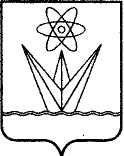 АДМИНИСТРАЦИЯ ЗАКРЫТОГО АДМИНИСТРАТИВНО – ТЕРРИТОРИАЛЬНОГО ОБРАЗОВАНИЯ  ГОРОДА ЗЕЛЕНОГОРСКА КРАСНОЯРСКОГО КРАЯП О С Т А Н О В Л Е Н И Е В целях уточнения порядка изменения существенных условий муниципальных контрактов, контрактов, заключенных до 1 января 2023 года для обеспечения муниципальных нужд, если при исполнении таких контрактов возникли не зависящие от сторон контракта обстоятельства, влекущие невозможность их исполнения, в соответствии с Федеральным законом от 06.10.2003 № 131-ФЗ «Об общих принципах организации местного самоуправления в Российской Федерации» и частью 65.1 статьи 112 Федерального закона от 05.04.2013 № 44-ФЗ «О контрактной системе в сфере закупок товаров, работ, услуг для обеспечения государственных и муниципальных нужд», руководствуясь Уставом города, П О С Т А Н О В Л Я Ю:1. Внести в Порядок изменения по соглашению сторон существенных условий муниципальных контрактов, контрактов, заключенных до 1 января 2023 года для обеспечения муниципальных нужд, если при исполнении таких контрактов возникли не зависящие от сторон контракта обстоятельства, влекущие невозможность их исполнения, утвержденный постановлением Администрации ЗАТО г. Зеленогорска от 13.04.2022 № 69-п, изменения, заменив в пункте 3 слова «заключение торгово-промышленной палаты об обстоятельствах непреодолимой силы по контрактам, заключенным в рамках внутрироссийской экономической деятельности, по установленной форме» словами «заключение торгово-промышленной палаты, содержащее информацию о наличии не зависящих от сторон контракта обстоятельств, влекущих невозможность исполнения поставщиком (подрядчиком, исполнителем) существенных условий контракта, определенных заключенным контрактом».2. Настоящее постановление вступает в силу в день, следующий за днем его опубликования в газете «Панорама».Глава ЗАТО г. Зеленогорска						      М.В. Сперанский13.05.2022г. Зеленогорск№85-пО внесении изменений в Порядок изменения по соглашению сторон существенных условий муниципальных контрактов, контрактов, заключенных до 1 января 2023 года для обеспечения муниципальных нужд, если при исполнении таких контрактов возникли не зависящие от сторон контракта обстоятельства, влекущие невозможность их исполнения, утвержденный постановлением Администрации ЗАТО г. Зеленогорска от 13.04.2022 № 69-п